Verslag werkgroep Nistelrode-Vorstenbosch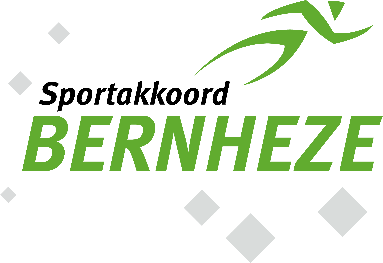 AlgemeenAgendapuntenAfsprakenNaam werkgroep/kernteamNistelrode VorstenboschDatum 24-10-2022Tijdstip19.30 uur AanwezigAfwezig met afmeldingAfwezig	Ontvangen verslag om op de hoogte te blijvenNaam agendapuntKorte toelichtingOpening S. en T. heten iedereen welkom op de vergadering en stellen zich voor aan de organisaties. Nadat S. de agendapunten heeft toegelicht stellen alle aanwezige organisaties zich voor. Wat is het lokaal sportakkoord?  Het sportakkoord is een overeenkomst om sporten toegankelijk te maken voor iedereen. Via het lokaal sportakkoord gaan betrokken organisaties uit de sport, maatschappelijke organisaties, bedrijven en gemeente op lokaal gebied hieraan werken. Het sportakkoord in gemeente Bernheze richt zich op Vier Thema’s om sporten toegankelijk te maken voor ieder. Iedereen kan meedoen, Samen werken aan samenwerken, Vitaal Verenigen   Sport en bewegen in beeld. Organisaties mogen hun dromen en ambities toelichten. Wanneer deze dromen en ambities verantwoord zijn binnen de vier thema’s kan dit gerealiseerd worden. Het lokaal Sportakkoord heeft uitvoeringsbudget beschikbaar om deze ambities uit te voeren. Organisaties kunnen aanspraak maken op dit budget mits, het sport gerelateerd is en meerdere partijen betrokken zijn. Voorbeelden punten die gerealiseerd zijn doormiddel van het lokaal sportakoord BernhezeFittesten in Heeswijk – Dinther Beweegtuinen (Heesch en Vorstenbosch)AED-reanimatie training (Heesch, Nistelrode en Heeswijk-Dinther)Opzet sportaanbod senioren tussen Bootcamp Heeswijk-Dinther en KBO Vorstenbosch.Voor meer informatie over het sportakkoord kan er gekeken worden op de site: https://www.actiefbernheze.nl/lokaal-sportakkoordVoor meer hoogtepunten kijk je op https://www.actiefbernheze.nl/hoogtepuntenWat houdt jullie bezig? KBO Nistelrode houdt zicht bezig met de belangen voor ouderen. Zij organiseren verschillende (beweeg) activiteiten en zorgen dat ouderen bijeenkomen. Recent hebben zij samen met Dance Team Nistelrode en zorgcentrum Laarstede een Meer Bewegen voor Ouderen gerealiseerd (bewegen op muziek).  BSO de Benjamin is een buitenschoolse opvang die op een actieve manier de kinderen bezighouden en verschillende activiteiten met ze doen. Sinds kort is er bij de Benjamin een beweegspecialist in het team bijgekomen om het bewegen te stimuleren.  Verder heeft de Benjamin een goede samenwerking met Laarstede Nistelrode. Dance team Nistelrode is een dansschool die gespecialiseerd is in showdanssport. Dit wordt op prestatief en op recreatief niveau beoefent. Recent hebben zij samen met KBO Nistelrode en zorgcentrum Laarstede een Meer Bewegen voor Ouderen gerealiseerd (bewegen op muziek).  Laarstede Nistelrode houdt zicht bezig met de zorg en welzijn van ouderen. Binnen de organisatie organiseren ze verschillende activiteiten voor ouderen. Dit in samenwerking met BSO de Benjamin. Ook zijn zij betrokken bij het nieuwe aanbod Bewegen op muziek wat georganiseerd wordt door Dance Team Nistelrode. Vorstenbosche Boys is een voetbalvereniging in Vorstenbosch. Naast het voetbal vindt de vereniging het belangrijk dat vrijwilligers de kans krijgen om AED  Reanimatie training te krijgen en dat 55+ers ook kunnen bewegen binnen de club. IPG Bernheze houdt zich bezig met de belangen van mensen met een beperking. Wanneer er bijvoorbeeld straten en of gebouwen worden aangelegd zal IPG Bernheze erop toezien of er rekening gehouden wordt voor deze mensen.TC. Telro is een Tennisverenging in Nistelrode waar jong en oud kan tennissen. Sinds kort heeft TC. Telro ook padelbanen laten bouwen. Naast het tennissen worden er ook interne activiteiten gepland voor de leden. In samenwerking met T. en Brabant Schietsport zijn zij bezig om een AED te realiserenVerwachtingen van de werkgroep. Wat zijn de ambities?De KBO zou graag fittesten willen aanbieden aan ouderen in samenwerking met de GGD. Het vereist wel veel werk. Ook buiten kantooruren. Verder willen de KBO mensen in een rolstoel in beweging houden. Alleen kost het veel tijd om ze te vervoeren naar locatie. De Beweegtijd is al voorbij voordat ze zijn begonnen met de activiteiten. DE KBO wenst ook een gediplomeerde trainer en een sportzaal zou wenselijk zijn om een beweegprogramma op te starten. Openbare Beweegtoestellen die makkelijk in te stellen zijn voor ouderen is ook één van de wensen van het KBO.BSO de benjamin wenst een samenwerking met Gympoint. In de zin van dat een werknemer van de BSO ook professioneel beweegaanbod kan aanbieden. Hier wordt er gekeken naar wat de mogelijkheden zijn met Gympoint (contractueel).Dance team Nistelrode geeft aan dat de Locatie van de dansschool niet voor iedereen fysiek toegankelijk is. Misschien een samenwerking met IPG Bernheze om dit voor elkaar te krijgen?Laarstede Nistelrode wil graag Yogalessen aanbieden voor de ouderen. Misschien een samenwerking met het KBO mogelijk hierin? Ook was het joule de boule toernooi die georganiseerd was door Laarstede een groot succes. Dit willen ze vaker terug laten komen. Vorstenbosche Boys wil Walking Football weer opstarten wat eerst geen succes was vanwege een te laag aantal aanmeldingen. IPG Nistelrode wil graag openbare sporttoestellen die toegankelijk zijn voor mensen met een beperking. Ook zijn ze het ermee eens dat de dansschool in Nistelrode voor iedereen fysiek toegankelijk moet zijn. Ook voor mensen met een beperking. TC. Telro Wenst een AED. Hiermee zijn ze in de laatste fase om dit te realiseren. Ook wensen ze een sterke samenwerking met alle organisaties binnen de werkgroep. Er worden ook kansen genoemd om met BSO de Benjamin samen te werken in vormen van tennis & padel lessen. Waarmee gaan we aan de slag?Alle organisaties gaan zelf aan de slag met de ambities en wensen die zij hebben benoemd. S. (kartrekker) zal hierbij een ondersteunende rol nemen. Wanneer zij hulp nodig hebben wordt er verwacht dat je als organisatie zelf contact opneemt (mail of app) naar S. of naar organisaties die je nodig zijn om het te realiseren. Om deze wensen die benoemd zijn voor elkaar te krijgen moeten meerdere verenigingen en organisaties betrokken zijn wanneer hier budget voor nodig is vanuit het lokaal sportakoord. Budgetaanvragen moeten via het aanvraagformulier ingevuld worden. Dit formulier staat op https://www.actiefbernheze.nl/lokaal-sportakkoord.   Budgetaanvragen moeten verstuurd worden naar: info@actiebernheze.nlNieuwe datum prikken volgende Aan het einde van de vergadering wordt er besloten om via de mail een datumprikker te sturen. De volgende bijeenkomst zal ongeveer eind januari/ begin februari plaatsvinden. In deze vergadering zal van elke organisatie een update verwacht worden m.b.t. de genomen acties rondom de eigen gestelde ambities. Nr. Wat?Wie?Wanneer?1Doorsturen van servicelijst met inspiratiesessies, workshops, trajecten, etc. die via het Lokaal Sportakkoord kunnen worden aangevraagd bij de Adviseur Lokale Sport.  S. en T. 16-11-20222Vorstenbosche Boys Gaat het Walking football weer opstarten. Als er hulp of middelen nodig zijn wordt dit per mail of app gecommuniceerdM.Mee bezig 3De betreffende organisaties ontvangen de nieuwsbrief van actief Bernheze van S. en T.S. en T. 16-11-20224Om fittesten te realiseren moet er contact gelegd worden met de GGD. Voor nu nog geen acties, we wachten evaluatie van Heeswijk-Dinther af. Agenda punt met daarin terugkoppeling op volgende vergadering. T.Volgende vergadering5Beweegaanbod van de organisaties registreren via de actief Bernheze site. Alle organisatiesMee bezig6Nieuwe datum volgt (datumprikker).S.Mee bezig